Пальчиковые игры для детей с ОВЗ(по лексическим темам) Подготовилаучитель-логопед  высшей  категории    МБДОУ№44,                                                               Почётный работник общего образования Российской Федерации                                                                              Савченко  Галина  Викторовна                                                                                                           т.89141228391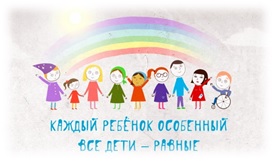                                              Хорошо у нас в саду.«ИГРУШКИ»
На большом диване в ряд,                    (попеременно хлопают в ладоши)
Куклы Катины сидят:                           ( стучат кулачками)Два медведя, Буратино,                        (загибают поочередно все пальчики.)
И веселый Чиполлино,
И котенок, и слоненок.
Раз, два, три, четыре, пять.                  (разгибают поочередно пальчики)
Помогаем нашей Кате                          (попеременно хлопают в ладоши)
Мы игрушки сосчитать.                       (стучат кулачками).                                                          Осень наступила. « ОСЕННИЕ ЛИСТЬЯ»Раз, два, три, четыре, пять,                     (загибают пальчики, начиная с большого)Будем листья собирать                            (сжимают и разжимают кулачки)Листья берёзы,                                         (загибают пальчики, начиная с большого)Листья рябины,Листики тополя,Листья осины,                                      Листики дуба мы соберём,Маме осенний букет отнесём.               («шагают» по столу средними и указательными                                                                                                                               пальчиками)                                                                Овощи.«КАПУСТА»Мы капусту рубим,рубим                                 (дети делают резкие движения)Мы морковку трем,трем                                   (пальцы обеих рук сжимают в кулаки,                                                                                           движениями к себе и от себя) Мы капусту солим,солим                                 (имитируют посыпание солью из щепотки.)Мы капусту жмем,жмем                                    (интенсивно сжимают и разжимают пальцы)В кадку все утрамбовали                                   (потирают кулак о кулак.)Сверху грузиком прижали                         .       (ставят кулак на кулак.)                                                                Фрукты. «ФРУКТОВЫЙ САД » У бабушки в деревне                                         (руки на столе ладонями вниз, разводить                                                                                                      пальцы правой руки в стороны) Растет фруктовый сад.                                      (руки на столе ладонями вниз,разводить                                                                                                    пальцы левой руки в стороны) Там на деревьях сливы                                      (руки согнутые в локтях, поднять вверх,                                                                                                 пальцы широко развести в сторон.) И яблоки висят,                                                  (опустить кисти вниз, свободно свесив пальцы) И груши прямо с дерева                                    (повернуть ладони вверх, пальцы                                                                                                                                                                                                          расслаблены.)Могу я собирать.                                                 (имитировать руками сбор урожая.) Как хорошо у бабушки                                      (хлопнуть в ладоши.) Мне летом отдыхать!                                         (развести руки в стороны)                                                       Одежда,обувь.«ГНОМИКИ-ПРАЧКИ»Жили были в домике                                       (дети сжимают и разжимают кулачки)Маленькие гномики:Токи, Пики, Лики, Чики, Мики.                    (загибают пальчики, начиная с больших) Раз, два, три, четыре, пять,                           (разгибают пальчики, начиная с мизинцев)Стали гномики стирать:                                 (трут кулачки друг о друга)Токи – рубашки,        Чики – носочки,          (загибают пальчики, начиная с больших)Пики – платочки,       Мики умница был,Лики – штанишки,     Всем водичку носил«НАШ ДОМ»Тук-тук-тук, тук-тук-тук!                          (ударяют, чередуя, кулачком о кулачок)Молоток бери, мой друг!  Мы построим новый дом,                         (ставят рядом ладошки «стены»)Есть окошко в доме том.                           (складывают указательные пальцы «палочкой»,                                                                               остальные соединяют «крышей»)  Есть ещё одно повыше,  Есть труба вверху на крыше.                    (мизинец отставляют в сторону – труба) Дом готов, зовём гостей:                           (показывают оба указательных пальца) «Проходите поскорей!»                            (делают приглашающий жест рукой)«ДОМАШНИЕ ЖИВОТНЫЕ»Наша кошка из окошка                             (соединить все пальцы правой руки с большим.)Наблюдает за дорожкой.                          (соединить все пальцы левой руки                                                                                  с большим.)Там гуляет очень злой                              (соединить все пальцы обеих рук                                                                                          с большими.)Пес – лохматый и большой.                    (правой рукой изобразить «собаку»:                                                                                большой палец поднять вверх,                                                                           указательный согнуть и прижать к                                                                                  остальным пальцам.)« ДИКИЕ ЖИВОТНЫЕ»         Я сейчас вам назову,                                     (руки лежат на столе ладонями вниз, разводить и                                                                                                    соединять пальцы правой руки)           Кто живет в глухом лесу.                              (руки лежат на столе ладонями вниз,                                                                                               разводить и соединять пальцы левой руки.)         Зайцы, белки, барсуки,                                 (рука лежит на столе ладонью вниз)         Волк, медведи и ежи…                                ( поднимать и удерживать на весу каждый                                                                                   палец, начиная с большого, сначала на правой                                                                                    руке, затем на левой,край ладони                                                                                    не отрывать от стола)                  «ЗИМА»        Падают первые с неба снежинки,                 (поднятые вверх руки медленно                                                                                                      опустить вниз, совершая легкие                                                                                                     колебательные движения пальцами.)        Легкие-легкие, словно пушинки,                  (соединить последовательно пальцы                                                                                                              обеих рук, начиная с больших.)        Медленно, плавно на землю ложатся,          (соединенные вместе пальцы обеих                                                                                                        рук поворачивать то вверх, то вниз.)        Белым ковром под ногами искрятся.            (положить ладони на стол, пальцы                                                                                                            широко развести в стороны: легко Транспорт.«ТРАНСПОРТ»Называть я транспорт буду:                          (ладони прижаты друг к другу: делать                                                                                              перетирающие движения (вперед-назад).)          Поезд, лодка, самолет…                               (соединять последовательно большие,                                                                                               указательные и средние пальцы обеих                                                                                                                                   рук между собой.)          Про автобус не забуду                                  (соединить безымянные пальцы обеих рук)          И машину-вездеход                                       (соединить мизинцы обеих рук.)   Профессии.              «ПОВАР»      Повар готовит обед,                                         (ребром ладони правой руки стучать по                                                                                                                      ладони левой руки.)      А тут отключили свет.      Повар леща берет                                             (загибать большой палец правой руки.)      И опускает в компот.      Бросает в котел поленья,                                 (загибать указательный палец правой руки.)      В печку кладет варенье.                                                                    Мешает суп кочерыжкой,                               (загибать средний палец правой руки.)      Угли бьет поварешкой.                                   (загибать мизинец правой руки.)      Сахар сыплет в бульон                                    (пальцы собрать в щепоть и как бы                                                                                                          ать сахар.      И очень доволен он!                                        ( развести руки в стороны.)                                                                   Семья. «БОЛЬШАЯ СЕМЬЯ»           Как у нас семья большая                                 (хлопки в ладоши и удары попеременно)Да веселая:Два у лавки стоят,                                              (загнуть большие пальцы)Два учиться хотят,                                             (загнуть указательные  пальцы)Два Степана у сметаны — объедаются.          (загнуть средние пальцы) Две Дашки у кашки  - питаются.                     (загнуть безымянные пальцы)Две Ульки в люльке — качаются.                    (загнуть мизинцы)